彰化縣溪州鄉大莊國小三年甲班閩南語教學成果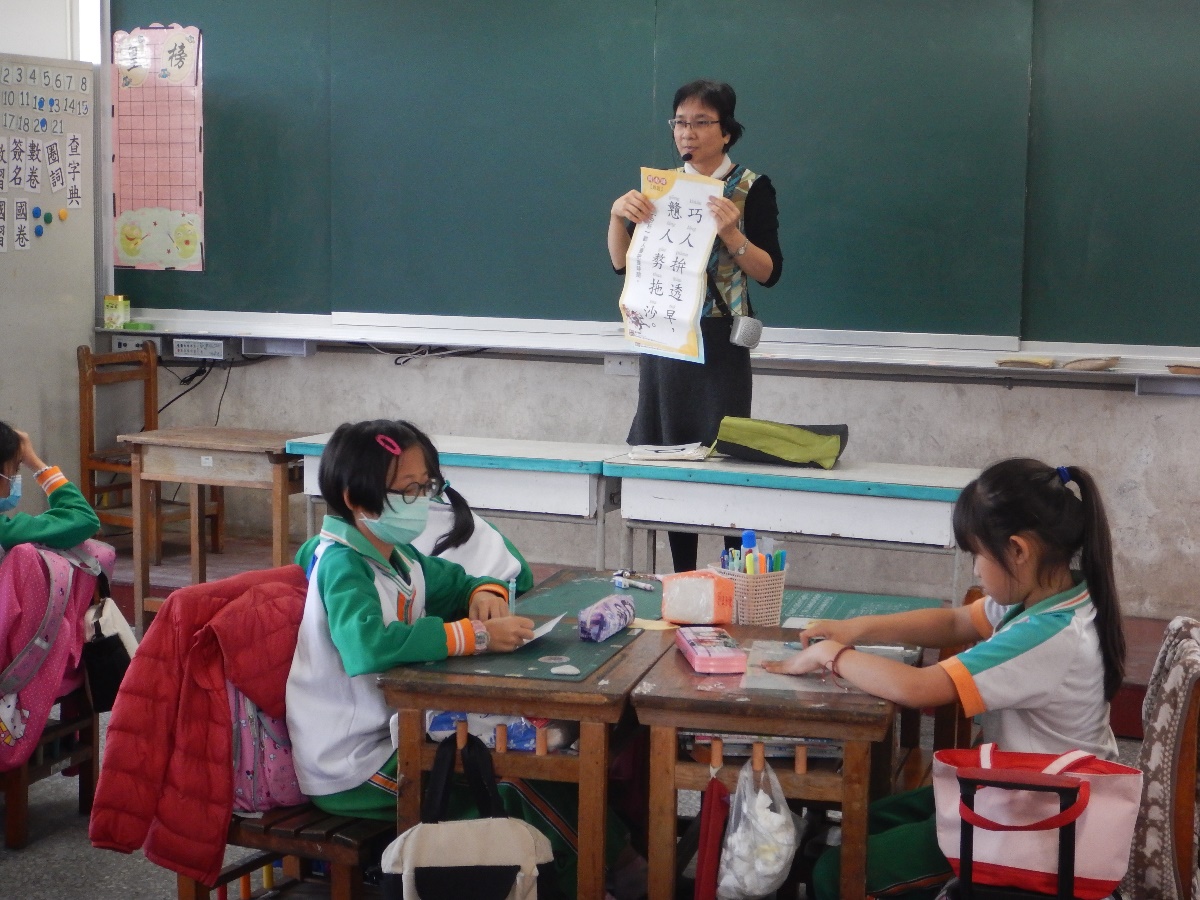 俗語教學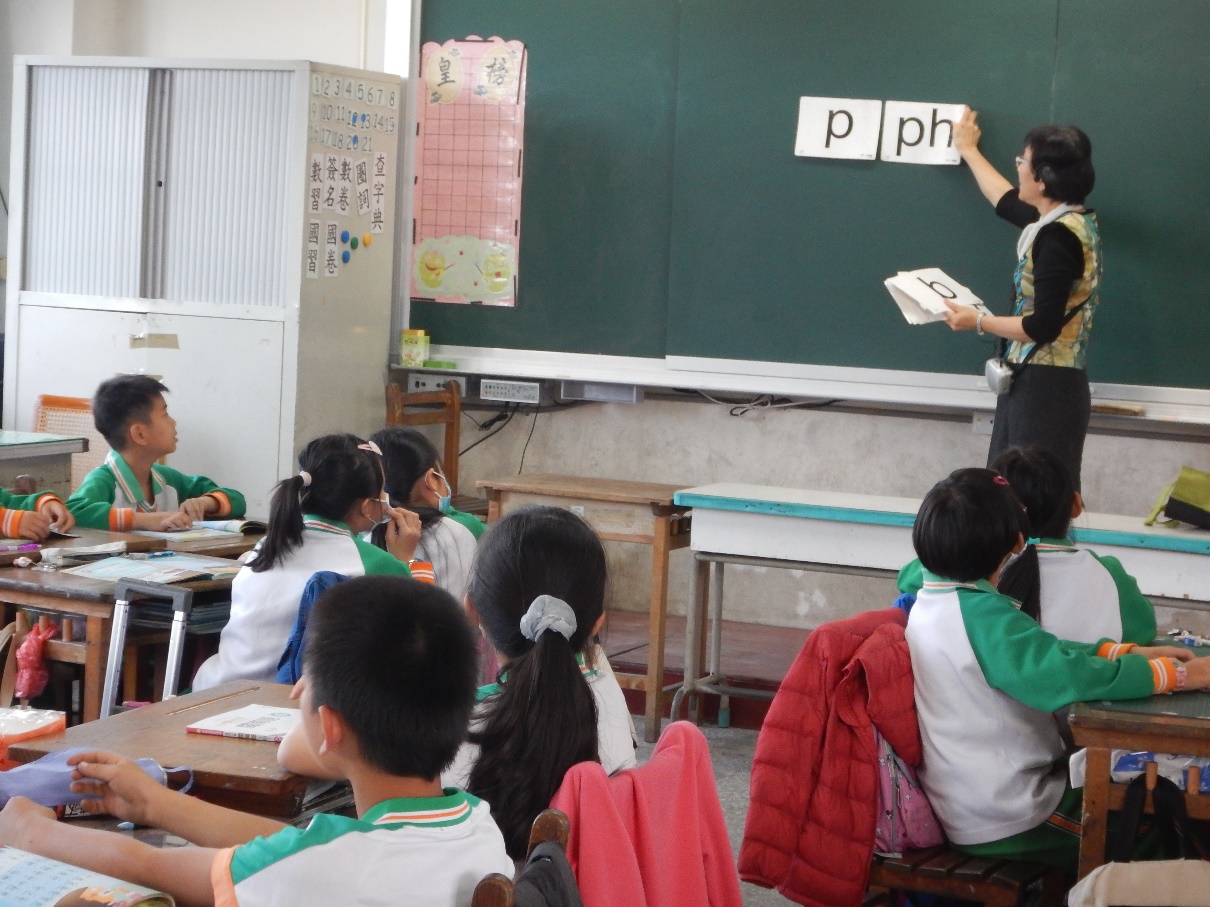 音標教學